Medical Finance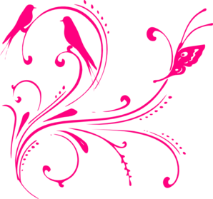 Lessons for the Week  4/1 – 4/5   Blk 2 & 4—Week #11Mon. 4/1:	1.  Get numbers you need for the Stock Market Game Project!  This is your lastweek in class before the game ends so make sure you are up-to-date with your data—Today we learn how to display line graphs using your stock market data on each of your stocks owned—DUE immediately after vacation!! 2.  Rental Agreement Lingo ActivityMy American Dream Collage assignment DUE: Tues. 4/2 	Homework	1.) Interview an Adult about 1st time they lived on their own—complete the 			questionnaire provided DUE:  Tues. 4/22.) American Dream Collage DUE: Tues. 4/2 I will print IN COLOR!Tues. 4/2:	*interviews w/ adults—discuss, hand in Brief lesson on how to insert graphs into your Stock Mkt. ProjectA Place to Hang Your HatHomework	1.) Finance Articles DUE: Fri. 4/5 e-mailed BEFORE classWed. 4/3:	1.  A Place to Hang Your Hat—due e-mailed today before you leave, 			name in footerHomework	1.) Finance Articles DUE: Fri. 4/5 e-mailed BEFORE classThurs. 4/4:	1.  Budget Basics PowerPoint NOTESPick a salary from list to start & put in percentages on spreadsheet togetherBegin work on Budget Basics spreadsheetHomework:  	1.) Finance Articles DUE: Fri. 4/5 e-mailed BEFORE classFri. 4/5:	1.  Finish up work on Budget Basics spreadsheet, e-mail, don’t forget 5 questions 			underneath the spreadsheet based on the numbers you getHomework:  	1.)  Have a great spring break! Get your Rank/Equity on Monday! Game ends Friday over vacation!The Stock Market Game online is 2/4 – 4/12 (10 wks)